R E G I S T R A Č N ÝF O R M U L Á R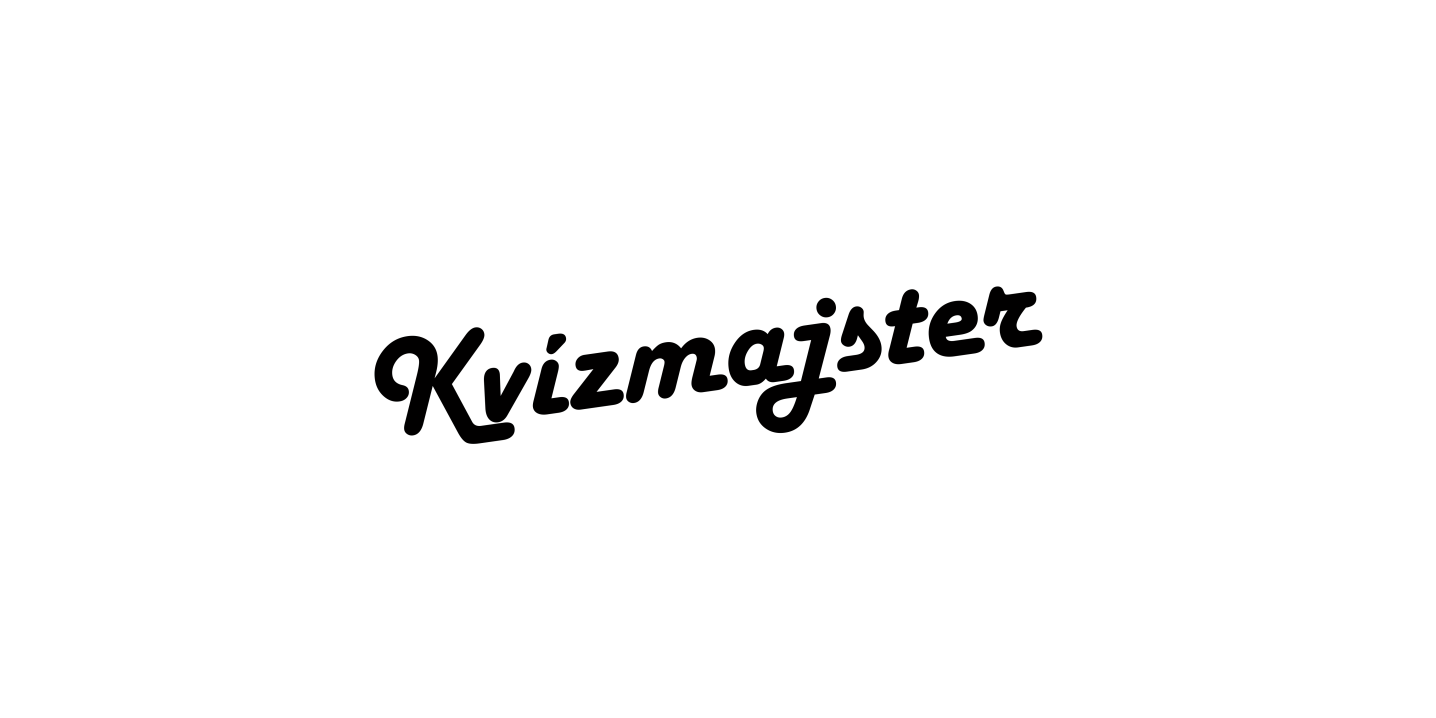 Názov školy: ...........................................................................................................................................................Mesto: ........................................................................................................................................................................E-mail: .......................................................................................................................................................................Telefón: ....................................................................................................................................................................Trieda: ......................................................................................................................................................................Počet žiakov: .........................................................................................................................................................R E G I S T R A Č N ÝF O R M U L Á RNázov školy: ...........................................................................................................................................................Mesto: ........................................................................................................................................................................E-mail: .......................................................................................................................................................................Telefón: ....................................................................................................................................................................Trieda: ......................................................................................................................................................................Počet žiakov: .........................................................................................................................................................